 SATELLITE PLACING boom - single wall pipe section split   circumstancesThe pump operator monitored the pump pressure, which was normal with no line blockage.  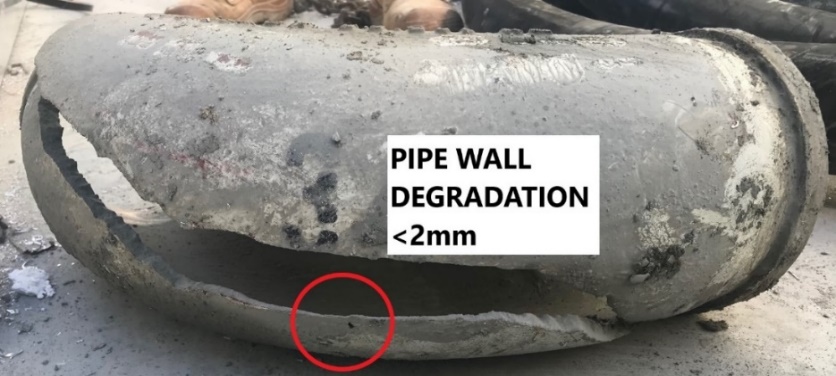 The 90-degree “single wall” cast iron pipe bend is located at the lower rotating knuckle of the Stage 4 placing boom. This section of pipe is a single wall pipe, the rest are twin walled. Prior inspection results on the pipe bend were available – it had a wall thickness of 7.7 mm. Pipe thickness measurements are to be performed at the intervals and method specified in Section 6.5 of the Australian Standard AS 2550.15:2019 – “Cranes, hoists and winches - Safe use Part 15: Concrete placing equipment”. Table 6.2 “Steel Concrete delivery pipe inspection and testing requirements” requires inspection and measuring of wall thickness of single wall pipes to be performed at monthly intervals using an ultrasonic test instrument. Twin wall pipes thicknesses are visually inspected every month for impact damage and once every 20,000 cubic metres or at 12 monthly intervals (whichever occurs first) by physical measurement, usually with digital callipers. This single wall 90 degree cast pipe bend was inadvertently inspected and measured as prescribed for a twin wall pipe.Concrete pump and placing booms have operating hours meters fitted. Manufacturers of steel pipes provide information on the grade of steel and durability based on the volume of concrete pumped in cubic metres. This requires the pump owner/operator to calculate the volume from the hours operated and monitor the pumped volumes for twin wall pipe sections.recommendationsreferencesHansen Yuncken HYer Standard 17: Concrete Pumping  Concrete Pumping Code of Practice 2021  Australian Standard 2550.15:2019: Cranes, hoists and winches – Safe use Part 15: Concrete placing equipmentSchwing SPB 35 Separate placing boom specifications and operation/maintenance manualsSteel concrete delivery pipe manufacturers specifications.Cement Concrete & Aggregates Australia – Concrete Pump Delivery Industry Guidelines